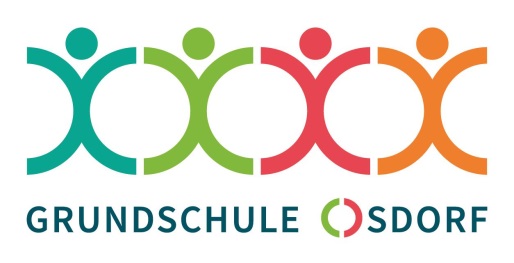 																						Zur Schule 8, 24251 Osdorf										T 04346-7214 F 04346-602975Konzept zur Nutzung privater Handys und anderer elektronischer Medienan der Grundschule Osdorf-Felm-NoerIm Unterricht dürfen digitale Endgeräte zu privaten Zwecken nicht genutzt werden.Die Lehrkräfte können zu pädagogischen Zwecken die Benutzung digitaler Endgeräte im Unterricht erlauben. Das schulische Konzept zum Lehren und Lernen in der digitalen Welt ist dabei zu berücksichtigen.Die Pausenzeiten dienen der Erholung z. B. durch Bewegung, Essen und Trinken, Spielen oder Ruhe.